Date: 27 Oct 2021 IMAGE CAPTURE VERSION: 1.0.1OVERVIEWUse case:This component provides an easy way to capture and save images as base64 string into the application.Percentage of re-use: Approximately 85% of reuse.Features:Offline support for image captureImages saved as base64 string formatOption to review as soon as you have captured the imageAll saved images can be rendered using Volt MX Iris’s image widgetCompression ratio support for capturing imagesGETTING STARTED A. Prerequisites                Before you start using the Image Capture component, ensure the following:                • HCL Foundry                • Volt MX Iris       B. Platforms Supported        Mobile iOS Android       Tablet & iPad       PWA & Responsive Web      C. Importing the app You can import the Forge components only into the apps that are of the Reference Architecture type.         To import the Image Capture component, do the following: Open your app project in Volt MX Iris. In the Project Explorer, click the Templates tab. 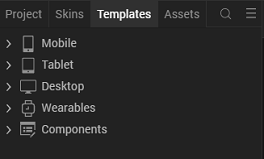 Right-click Components, and then select Import Component. The Import Component dialog box appears.  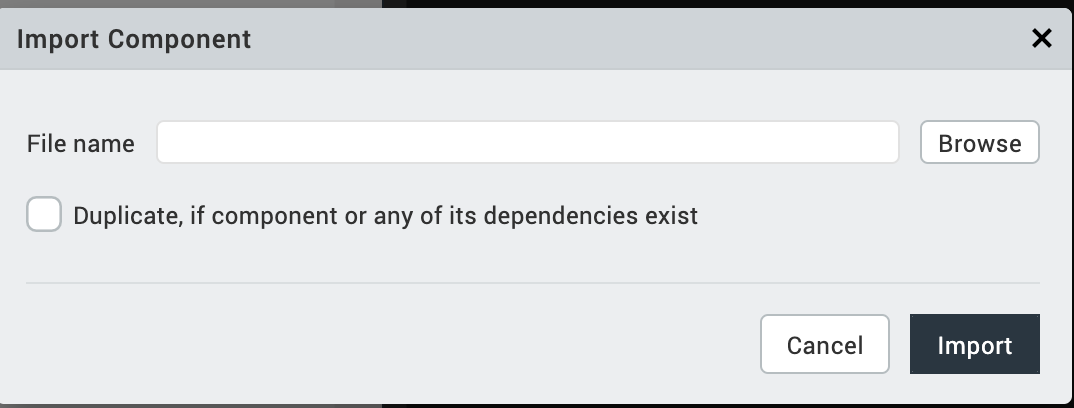 Click Browse to navigate to the location of the component, select the component, and then click Import. The component and its associated widgets and modules are added to your project. 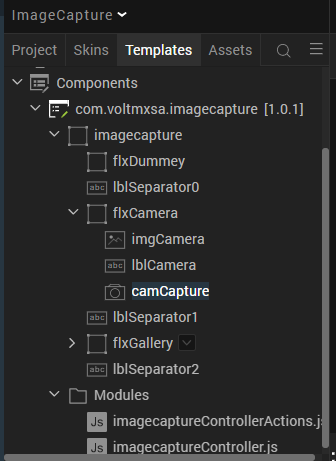 Once you have imported a component to your project, you can easily add the component to a form. For more information, refer Add a Component to a Form D. Building and previewing the app        After performing all the above steps, you can build your app and run it on your device. For more information, you can refer to the Building and Viewing an Application section of the Volt MX User Guide. You can then run your app to see the Image Capture work in real time.       3. REFERENCES A. Dynamic Usage You can also add Image Capture component dynamically. To do so, In the Project Explorer, on the Projects tab, click Controllers section to access the respective Form Controller. Create a method and implement the code snippet like the sample code mentioned below. /* Creating Image Capture component instance */ var imgCaptureInstance = new com.voltmxsa.imagecapture ({      "clipBounds": true,      "height": "100%",      "id": "imagecapture",      "isVisible": true,      "left": "0dp",      "top": "0dp",      "width": "100%",      "zIndex":1    }, {}, {});/*Setting the component's properties*/ imgCaptureInstance.skinFlxCamera="sknFlxCompCamera"; imgCaptureInstance.sknLblCamera="sknLblCompCamera"; imgCaptureInstance.sknFlxGallery="sknFlxCompGallery"; imgCaptureInstance.sknLblGallery="sknLblCompCamera"; imgCaptureInstance.sknLblSeparator0="sknLblCompImgSeparator"; imgCaptureInstance.sknLblSeparator2="sknLblCompImgSeparator"; imgCaptureInstance.toggleBackground(true); imgCaptureInstance.onImageSelection = function(){	alert(" onImageSection executed");    };    /*Adding the Image Capture component to a Form*/ this.view.add(imgCaptureInstance);In the code snippet, you can edit the properties of the component as per your requirement. For more information, see Setting Properties. 2.   Save the file.B. Properties The properties provided on the Component tab allows you to customize the elements in the Image Capture component. These elements can be UI elements, service parameters, and so on. You can set the properties from the Volt MX Iris Properties panel on the right-hand side. You can also configure these properties using a JavaScript code.General PropertiesSkins Section 1. Header Camera flex Background Skin(sknFlxCompCamera)Camera text and color(sknLblCompCamera)Gallery flex Background Skin(sknFlxCompGallery)Gallery text and color(sknLblCompGallery)Separator flex Background Skin(sknLblCompImgSeparator)6.     Separator flex Background Skin(sknLblCompImgSeparator)7.     Background skin of flex dummy(sknFlxInspectionGreyOverlay)C. APIs toggleBackgroundD. Events onImageSelectionProject Settings: We need to give permissions for Android Mobile/Tablet to open Camera and Gallery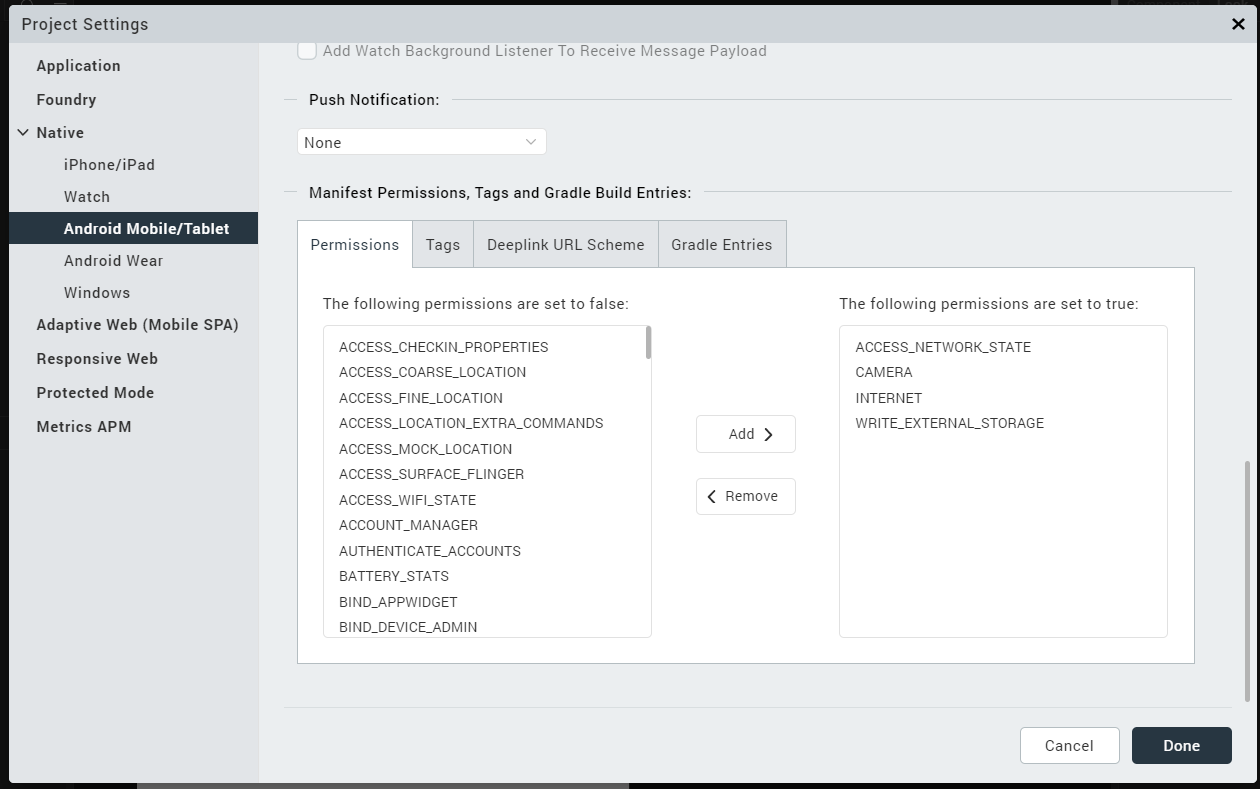 We need to give permissions for iPhone / iPad to open Camera and Galleryin  infoplist_configuration file.{"NSCameraUsageDescription" : " This app uses Camera ","NSPhotoLibraryUsageDescription" : "This app uses photo library"}4. REVISION HISTORY App version 1.0.1: A. Limitations       No Limitations.B. Known issues     Web capture is not present in Chrome browser. Description: Specifies the skin that is applied to the flex container of Camera.Syntax: sknFlxCompCameraType: String Read/Write: Read + Write Example: this.view.imagecapture.skinFlxCamera="sknFlxCompCamera";Remarks: The default value for the property is “sknFlxCompCamera”. Description: Specifies the skin that is applied to the label of Camera.Syntax: sknLblCompCameraType: String Read/Write: Read + Write Example: this.view.imagecapture.sknLblCamera="sknLblCompCamera";Remarks: The default value for the property is “sknLblCompCamera”. Description: Specifies the skin that is applied to the flex container of Gallery.Syntax: sknFlxCompGalleryType: String Read/Write: Read + Write Example: this.view.imagecapture.sknFlxGallery="sknFlxCompGallery";Remarks: The default value for the property is “sknFlxCompGallery”. Description: Specifies the skin that is applied to the label of Gallery.Syntax: sknLblCompGalleryType: String Read/Write: Read + Write Example: this.view.imagecapture.sknLblGallery="sknLblCompGallery";Remarks: The default value for the property is “sknLblCompGallery”. Description: Specifies the skin that is applied to the separator flex container.Syntax: sknLblCompImgSeparatorType: String Read/Write: Read + Write Example: this.view.imagecapture.sknLblSeparator0="sknLblCompImgSeparator"; Remarks: The default value for the property is “sknLblCompImgSeparator”. Description: Specifies the skin that is applied to the separator flex container.Syntax: sknLblCompImgSeparatorType: String Read/Write: Read + Write Example: this.view.imagecapture.sknLblSeparator2=" sknLblCompImgSeparator ";Remarks: The default value for the property is “sknLblCompImgSeparator”. Description: Specifies the skin that is applied to the background color flex container.Syntax: sknFlxInspectionGreyOverlayType: String Read/Write: Read + Write Example: this.view.imagecapture. sknFlxBackground=" sknFlxInspectionGreyOverlay ";Remarks: The default value for the property is “sknFlxInspectionGreyOverlay”. Description: This is the custom method to display the background colour of componentSyntax: toggleBackground()Parameters: True or FalseReturn Value: None Example: Description: The event is invoked when a user wants to select the image.Syntax: onImageSelection()Example: \WorkspaceName\ProjectName\resources\common\ infoplist_configuration